ЗАХИРАЛРАСПОРЯЖЕНИЕ № 4от   « 26 » января 2022 года.«О внесении изменений в бюджет муниципального образования сельское поселение «Аргада» на 2022 год».На основании решения сессии Совета депутатов МО «Курумканский район» от 21 декабря 2021 года №XXXIII-2, согласно ст.35 Положения «О бюджетном процессе в  МО сельского поселения «Аргада», утверждённого Советом депутатов МО СП «Аргада» от 14.04.2021 г. за № 39-1:Внести изменения в бюджет сельского поселения «Аргада» на 2022 год:1.1 в ведомственной структуре доходов бюджета  предусмотреть следующие изменения: по разделу 929 2029005410 0000 151 «прочие безвозмездные поступления в бюджеты поселений от бюджетов муниципальных районов» уменьшить утверждённые бюджетные назначения на сумму 30,00 рублей и утвердить в сумме 15051060 рублей.1.2  в ведомственной структуре расходов бюджета сельского поселения «Аргада» код расхода: 929 0801 999А155130 243 310 «иные межбюджетные трансферты на развитие сети культурно-досугового  типа в сельской местности» уменьшить бюджетные назначения на 30,0 рублей и  утвердить  в сумме 6349570,00 рублей. Внести изменения в бюджетную роспись Решения Советов депутатов «О бюджете муниципального образования сельское поселение «Аргада»   на 2022 год и на плановый период 2023 и 2024 годов» с последующим уточнением на очередной сессии Совета депутатов муниципального образования сельское поселение «Аргада»Настоящее распоряжение вступает в силу со дня его подписания.Глава муниципального образования сельское поселение «Аргада»                                                         Дондупов Б.Б.БУРЯАД РЕСПУБЛИКЫН ХУРУМХААНАЙ АЙМАГАЙ АРГАТА ТОСХОНОЙ МУНИЦИПАЛЬНА БАЙГУУЛАМЖЫН ЗАХИРГААН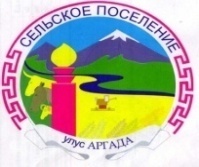 АДМИНИСТРАЦИЯ МУНИЦИПАЛЬНОГО ОБРАЗОВАНИЯ СЕЛЬСКОЕ ПОСЕЛЕНИЕ «АРГАДА»  КУРУМКАНСКОГО РАЙОНА РЕСПУБЛИКИ БУРЯТИЯ671634, Республика Бурятия, с. Аргада, ул. Хышиктуева, 8,тел.(8-30149) 93-620, факс.  93-620 E-mail:admargada@yandex.ru